58Использование потенциала религиозных объединенийв сфере профилактики  терроризма в условиях современных вызововИ. Д. Ибрагимов, кандидат педагогических наук, доцент(ФГБОУ ВО «Пятигорский государственный университет», г. Пятигорск.Российская Федерация на федеральном и регио- нальном уровнях активно взаимодействует с рели- гиозными объединениями. Об этом свидетельствует увеличение строительства соответствующих объ- ектов, включение представителей религиозных объединений в различные советы  и комиссии, со- действие созданию специализированных фондов по поддержке религиозного образования, науки и культуры, реализация программы подготовки специалистов с углубленным знанием религиозной культуры, поддержка теологического образования.Религиозный фактор может не только  играть существенную роль  в стабильном развитии го- сударства, но и способствовать укреплению его безопасности. Не секрет, что большинство терро- ристических актов  совершается по религиозным мотивам, в первую  очередь исламистской направ- ленности. Российская молодежь подвергается воз- действию деструктивной идеологии на религиозной почве. Надо понимать, что, прикрываясь исламом, террористы предлагают своим  потенциальным последователям те «возможности», которые они хотели бы иметь в повседневной жизни.  Это каса- ется как социально-экономической, так и духовной составляющей. Террористические организации и вербовщики как бы говорят:«Если тебе нужно богатство — бери, мы тебе его даем»,«Если ты пришел за истинной религией — вот она в том  виде, в котором исповедовали пророк и праведные сподвижники»,«Если  к тебе несправедливо относится госу- дарство — мы тебя  защитим и даже за тебя  или вместе с тобой  отомстим»,«Если тебе нужно уважение — вот оно,  мы все равны».Такого рода механизмы могут привлечь моло- дежь в ряды террористических организаций, так как они (организация, течение) позиционирует себя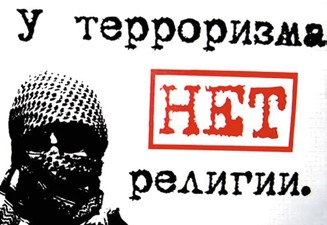 как «друга», «защитника», «спонсора», «духовного наставника».Задача компетентных органов власти  совместно с религиозными деятелями противостоять ука- занным угрозам.  Для решения данной  задачи не- обходимо продолжить выстраивание эффективной системы взаимодействия между органами власти и религиозными объединениями, основываясь на следующих принципах.1. Активно реализовывать обозначенные в до­ кументах стратегического планирования и иных нормативных правовых документах Российской Федерации задачи и возможности взаимодействия с религиозными объединениями, в том  числе использовать потенциал религиозных объеди­ нений в сфере профилактики террористической идеологии.В Стратегии национальной безопасности Рос- сийской  Федерации1  отмечается, что «разруши- тельному воздействию подвергаются базовые моральные и культурные нормы, религиозные устои,  институт брака, семейные ценности».  Без поддержки религиозных объединений, без  ак- тивного взаимодействия  с ними  сложно будет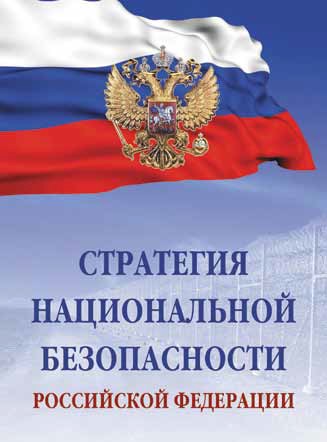 противостоять обозначенному деструктивному воздействию. Религиозные объединения, исполь- зуя  свои возможности (проповеди, решения, ин- формационный контент)  должны вести активную работу, направленную на защиту традиционных духовно-нравственных ценностей.Привлечение религиозных объединений может способствовать и реализации некоторых пун- ктов  Комплексного плана противодействия иде- ологии  терроризма в Российской Федерации на2019—2023 годы2. В частности, религиозные деятели имеют  возможность активно работать с лицами, прибывающими в Российскую Федерацию из стран с повышенной террористической активностью для обучения.  При грамотной организации данной  ра- боты  религиозные деятели могут  содействовать доведению до иностранных студентов норм законо- дательства, устанавливающих ответственность за участие и содействие террористической деятельно- сти, разжигание социальной, расовой, национальной ненависти, изменение основ конституционного строя России3. Подобная работа может быть  выстроена религиозными деятелями и с мигрантами.Религиозные объединения в силе способствовать повышению эффективности работы по изучению лицами, получившими религиозное образование за рубежом и имеющими намерения заниматься рели- гиозной деятельностью на территории Российской Федерации, норм  законодательства РоссийскойФедерации, устанавливающих ответственность за участие и содействие террористической деятель- ности,  традиционных российских духовно-нрав- ственных ценностей и современной религиозной ситуации в регионе  пребывания4. Представляется целесообразным не только участие  и содействие ре- лигиозных организаций в решении данной задачи, но и их участие в контроле за выездом российских граждан для обучения в зарубежные религиозные организации. Создание перечня рекомендован- ных для  обучения зарубежных образовательных организаций, заключение договоров с зарубеж- ными религиозными организациями о принятии/ непринятии граждан России  на обучение без со- ответствующего согласования (рекомендации) с российской стороны могут стать частью указанной работы. При возвращении данной категории обу- чающихся в Российскую Федерацию необходимо способствовать их трудоустройству, если их выезд был согласован заранее. При условии  выезда в за- рубежные религиозные организации граждан без согласования с централизованными религиозными организациями правоохранительным органам  не- обходимо взять на соответствующий контроль их возращение и деятельность в России.Религиозные объединения также могут внести большой вклад в реализацию воспитательных и культурно-просветительских мероприятий, направленных на развитие у детей и молодежи неприятия идеологии терроризма и привитие им традиционных российских духовно-нравственных ценностей, в том числе  на базе  государственных и религиозных образовательных организаций5. Следует отметить, что данный пункт Комплексного плана соотносится с реализацией положений Указа Президента Российской Федерации «Об утверж- дении Основ государственной политики по сохра- нению  и укреплению традиционных российских духовно-нравственных ценностей»6. Безусловно, традиционные российские духовно-нравственные ценности могут и должны стать одним из ключевых факторов профилактики террористической идео- логии, и участие религиозных деятелей в данном процессе становится целесообразным.В числе  задач общегосударственной системы противодействия терроризму обозначено «противо- действие распространению идеологии  терроризма и активизация работы по информационно-про- пагандистскому обеспечению антитеррористи- ческих мероприятий»7. Необходимо отметить, что религиозные объединения могут быть привлечены к решению указанной задачи, в частности, путем уже  обозначенных возможностей (проповеди, ре- шения, информационный контент).2. Использовать потенциал религиозных объединений в решении просветительских задач при противодействии деструктивной идеологии.Религиозные объединения в основном  играют положительную роль  в местных сообществах, решают важные просветительские задачи и могут влиять на снижение негативного политического, социального, морально-нравственного, этического воздействия на молодежь. Мнение лидеров религи- озных объединений для большой части населения имеет  весомое  значение, а руководители данных общественных организаций часто  являются не- формальными лидерами и референтными лицами, лидерами общественного мнения.В процессе своей  деятельности религиозные объединения способны  представить аргументы, которые противостоят вбрасываемым в российское общество деструктивным идеям, и сами  учатся разоблачать агрессивные проекты, ложные мне- ния, которые  направлены на вовлечение молодежи в радикальные группировки и ячейки, на ее со- циальные девиации.Религиозным объединениям Российской Феде- рации необходимо противостоять на информаци- онно-пропагандистском и просветительском поле международным террористическим и экстремист- ским  организациям, которые стремятся усилить пропагандистскую работу и работу по вербовке российских граждан, созданию на территории России своих законспирированных ячеек, вовлечению рос- сийской молодежи в противоправную деятельность.Это чрезвычайно важно в период обострения международных отношений, а также многих гео-политических рисков, в условиях применения к Российской Федерации политических и эконо- мических санкций, а также циничной  «культуры отмены»  со стороны  США, коллективного Запада и недружественных стран.И особенно это важно в условиях проведения специальной военной операции на Украине. Под- держка государственной политики религиозными объединениями в данном контексте оказывает большое влияние на упрочнение межнационального и межконфессионального согласия. В 2022 году мы стали свидетелями достаточного количества заявлений религиозных лидеров и организаций, направленных на поддержку политики руковод- ства нашей  страны относительно СВО и призывов к единству независимо от национальной или рели- гиозной принадлежности. В частности, в заявлении от 16 марта  2022 года, принятого на Всероссийской конференции Координационного центра мусуль- ман Северного Кавказа с участием большинства мусульманских лидеров России,  была  высказана полная поддержка действиям руководства страны, а сама  операция, по сути,  объявлена священной для мусульман, участвующих в ней8.3. Выработать рекомендации по эффективной организации взаимодействия между сотрудниками органов власти различного уровня и религиозны­ ми деятелями (объединениями).Важным фактором, который может иметь  не- гативное влияние при  организации работы по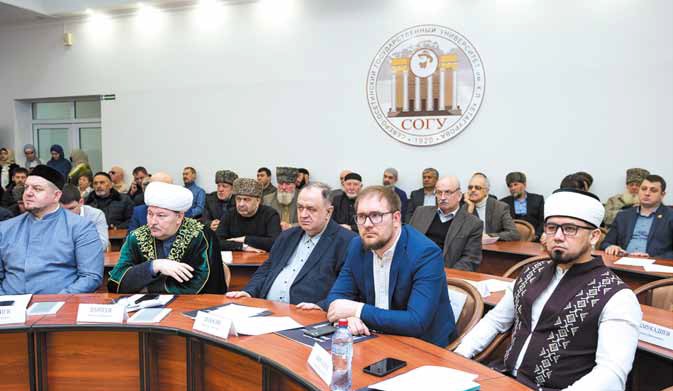 Всероссийская научно-практическая конференция «Духовное служение и социальная миссия религиозных организаций в контексте формирования общероссийской гражданской идентичности»противодействию распространению террористи- ческой  идеологии является недостаточное (в не- которых случаях — негативное) взаимодействие органов  государственной власти и органов  мест- ного самоуправления с общественными религи- озными объединениями. Нормативно-правовая база  в данной  сфере разработана в Российской Федерации достаточно качественно. Но всегда имеет  значение практическое применение этой базы  и реальная работа представителей власти на  местах. Необходимо грамотно выстраивать взаимодействие. Конечная цель  этого  взаимо- действия должна заключаться в обеспечении безопасности и спокойствия граждан России. Инициатива взаимодействия должна исходить от представителей органов  власти, заранее не- обходимо  определить, какую  помощь  могут  для органов власти  оказать религиозные объединения или  отдельные религиозные деятели. Какие за- дачи  при этом решают органы  власти при взаи- модействии с религиозными объединениями или деятелями? В качестве очевидных направлений видится профилактическая работа  с молодежью, при  проведении которой религиозные деятели могут иметь  более весомое влияние, чем государ- ственные служащие. Такую работу необходимо заранее планировать, понимать ее цели и задачи, прогнозировать результат. Следует провести под- готовительную работу, работу над  повышением квалификации тех  сотрудников, которые будут осуществлять свою деятельность в религиозной сфере или  взаимодействовать с религиозными объединениями или деятелями.Как показывает практика, возникают ситуации, когда  представители  органов государственной власти, органов местного самоуправления, право- охранительных органов иногда стараются миними- зировать контакты с религиозными деятелями или пытаются ограничить религиозную деятельность, пусть даже и на формально законных основаниях. Причиной тому  служит ложное представление, что,  если  нет  религиозной активности на «моем участке», нет  и проблем. Но такая политика не всегда  эффективна. Когда  религиозные деятели или  религиозная молодежь видят ограничения, чувствуют нежелание представителей власти контактировать, усиливается недоверие между сторонами. Особенно остро эта проблема связана с функционированием культовых сооружений. Часто возникает ситуация, когда  исламские ор- ганизации или просто мусульмане определенного населенного пункта, нарушая действующее за- конодательство в сфере строительства, возводят молельные дома  или  мечети. Местные органы власти, вынужденные соответствующим образом реагировать на это, обращаются в суд, и суд вы- носит  решение о сносе  незаконно возведенногостроения. Мусульмане, соответственно, всеми силами  препятствуют сносу. Возникает конфликт, участие в котором  принимают не только  эти  две стороны, но и третьи лица и/или организации, которые стараются использовать данную кон- фликтную ситуацию в своих  интересах. В том числе и террористические организации, призыва- ющие мусульманскую молодежь сопротивляться власти, которая якобы не дает мусульманам даже молиться. Аргументы у них в этом  случае, к со- жалению, видятся достаточно существенными. Получается, что другой  мечети у мусульман нет, а уже построенную сносят  по решению властей. И эта  ситуация используется для  создания кон- фликта. Конечно  же, умалчивается тот факт, что мечеть построена незаконно. Вместе с тем  есть ситуации, когда мусульмане пытаются на закон- ных основаниях построить культовое сооружение и не получают соответствующего разрешения  от местных властей. Иногда  такое  решение и вовсе объясняется тем, что кто-то возражает, или тем, что строительство мечети приведет к росту  де- структивных проявлений. Подобный подход также может  стать  причиной роста недоверия к органам государственной власти, к конфликтным ситуаци- ям или  негативному отношению к определенной религии или даже этнической группе.Безусловно, нельзя допускать нарушения за- конодательства Российской Федерации в строи- тельной сфере. Однако  необходимо реагировать на эти нарушения на раннем этапе, не допуская многолетнего функционирования незаконно по- строенных культовых сооружений, затем при- нимая  решение об их сносе. Надо  понимать, что религиозную активность легче  контролировать, когда есть  доступ  к местам совершения религи- озных обрядов, есть  доверие к органам власти. Когда религиозные деятели «загоняются в подпо- лье», доступ к ним смогут иметь только идеологии террористических организаций. Этого  нельзя допустить.4. Взаимодействие в сфере разработки инфор­ мационных материалов и при проведении куль­ турно­массовых и пропагандистских мероприятий.Особое значение на данном направлении имеет содействие религиозным деятелям при подготов- ке и распространении проповедей, содержание которых охватывает религиозные нормы, не при- емлющие акты насилия, демонстрирующие недо- пустимость даже поддержки террористической идеологии, не говоря  уже о совершении терро- ристических актов.  Необходимо также оказать содействие принятию исламскими религиозными деятелями России соответствующих единых реше- ний (фетв), дискредитирующих террористические и экстремистские организации и распространение данных решений среди  населения страны.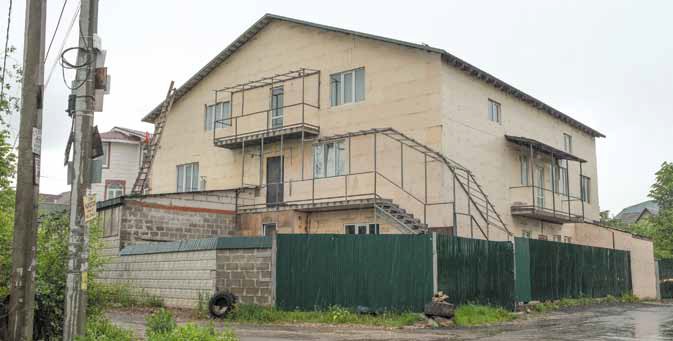 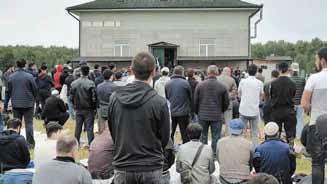 Незаконно построенные мечети в Москве и Подмосковье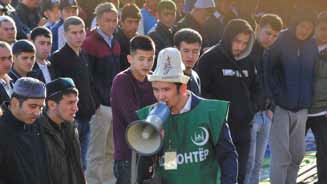 Следует уделить внимание разработке корот- ких видеороликов, в которых видные религиозные деятели, в том числе  международные, осуждают насилие.Представляются целесообразными разработка и введение специализированных обучающих кур- сов для  педагогических работников религиозных образовательных организаций по профилактике идеологии терроризма и распространению духовно- нравственных ценностей. Необходимо повышать образовательный и психологический уровень ре- лигиозных деятелей в целом.Отдельное внимание  важно уделить пропаганде духовно-нравственных ценностей и активной про- светительской работе в религиозных образователь- ных организациях. Активное привлечение религи- озных деятелей для работы  в системе исполнения наказаний также может иметь положительное влияние при  профилактике террористической идеологии.1 Стратегия национальной безопасности Российской Федерации: утв. Указом Президента Российской Федерации от 2 июля 2021 г. № 400.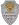 2 Комплексный план противодействия идеологии терроризма в Российской Федерации на 2019—2023 годы: утв. Президентом Российской Федерации28 декабря 2018 г. № Пр-2665.3 Пункт 1.6. Комплексного  плана противодействия идеологии терроризма в Российской Федерации на 2019—2023 годы.4 Пункт 1.7. Комплексного  плана противодействия идеологии терроризма в Российской Федерации на 2019—2023 годы.5 Пункт 2.2.1 Комплексного  плана противодействия идеологии терроризма в Российской Федерации на 2019—2023 годы.6 Указ Президента Российской Федерации от 9 ноября 2022 г. № 809 «Об утверждении Основ государственной политики по сохранению и укреплению традиционных российских духовно-нравственных ценностей».7 Концепция противодействия терроризму в Российской Федерации: утв. Президентом Российской Федерации 5 октября 2009 г.8 Заявление лидеров мусульманских религиозных организаций Российской Федерации [Электронный ресурс]. URL: https://kcmsk.ru/novosti/zajavlenie- liderov-musulmanskih-religioznyh-organizacij-rossijskoj-federacii.